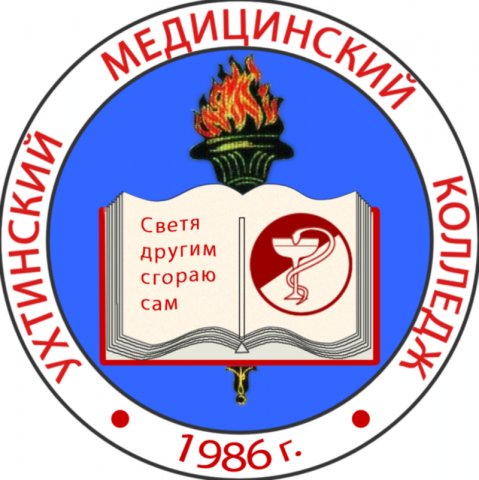 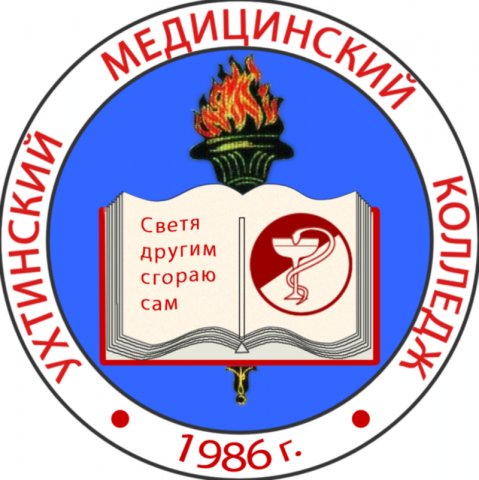 Государственное профессиональное образовательное учреждение
«Ухтинский медицинский колледж»2023-2024 учебный год      ИНФОРМАЦИЯ О СПЕЦИАЛЬНОСТЯХ                          на  бесплатной основе          ИНФОРМАЦИЯ О СПЕЦИАЛЬНОСТЯХ на  платной основеДОКУМЕНТЫ, НЕОБХОДИМЫЕ ДЛЯ ПОСТУПЛЕНИЯ- заявление о приеме на обучение;- согласие на обработку персональных данных;- оригинал или ксерокопия документов, удостоверяющих личность, гражданство;- оригинал или ксерокопия документа об образовании и (или) квалификации;- 4 фотографииИнформация о наличии общежитияВ колледже имеется общежитие для иногородних студентовКонтактные данные организацииПриемная комиссия 169314, г. Ухта, ул. Чибьюская, д.14., каб.28, режим работы: понедельник-пятница с 9:00 до 16:00, обед 12:00-12:30. Суббота, воскресенье-выходной. тел. 8216 74-21-18, 74-21-13. uchta_medic@mail.ru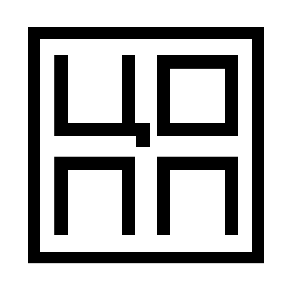 КодНаименование профессии специальностиСрок обучения*ПРОГРАММА ПОДГОТОВКИ СПЕЦИАЛИСТОВ СРЕДНЕГО ЗВЕНАна базе основного общего образования – 9 классовПРОГРАММА ПОДГОТОВКИ СПЕЦИАЛИСТОВ СРЕДНЕГО ЗВЕНАна базе основного общего образования – 9 классовПРОГРАММА ПОДГОТОВКИ СПЕЦИАЛИСТОВ СРЕДНЕГО ЗВЕНАна базе основного общего образования – 9 классов34.02.01Сестринское дело2 г. 10 мес.ПРОГРАММА ПОДГОТОВКИ СПЕЦИАЛИСТОВ СРЕДНЕГО ЗВЕНАна базе среднего общего образования – 11 классовПРОГРАММА ПОДГОТОВКИ СПЕЦИАЛИСТОВ СРЕДНЕГО ЗВЕНАна базе среднего общего образования – 11 классовПРОГРАММА ПОДГОТОВКИ СПЕЦИАЛИСТОВ СРЕДНЕГО ЗВЕНАна базе среднего общего образования – 11 классов34.02.01Сестринское дело1 г. 10 мес.31.02.01Лечебное дело2 г. 10 мес.Код Наименование профессии специальностиСрок обучения*ПРОГРАММА ПОДГОТОВКИ СПЕЦИАЛИСТОВ СРЕДНЕГО ЗВЕНАна базе основного общего образования – 9 классовПРОГРАММА ПОДГОТОВКИ СПЕЦИАЛИСТОВ СРЕДНЕГО ЗВЕНАна базе основного общего образования – 9 классовПРОГРАММА ПОДГОТОВКИ СПЕЦИАЛИСТОВ СРЕДНЕГО ЗВЕНАна базе основного общего образования – 9 классов34.02.01Сестринское дело2 г. 10 мес.ПРОГРАММА ПОДГОТОВКИ СПЕЦИАЛИСТОВ СРЕДНЕГО ЗВЕНАна базе среднего общего образования – 11 классовПРОГРАММА ПОДГОТОВКИ СПЕЦИАЛИСТОВ СРЕДНЕГО ЗВЕНАна базе среднего общего образования – 11 классовПРОГРАММА ПОДГОТОВКИ СПЕЦИАЛИСТОВ СРЕДНЕГО ЗВЕНАна базе среднего общего образования – 11 классов31.02.01Лечебное дело2 г. 10 мес.